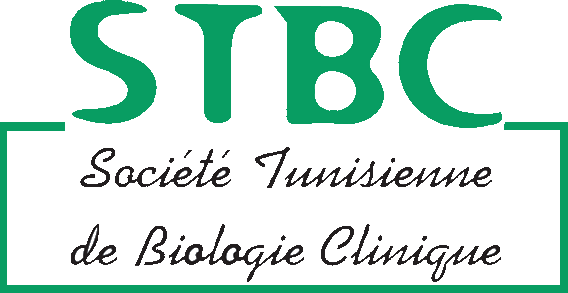 FORMULAIREPRIX ABDERRAOUF MEBAZAA POUR LA RECHERCHE EN BIOLOGIE CLINIQUESession 2022INTITULE DU TRAVAIL : __________________________________________________________________________________________________________________________________________________________________________________________________________________________________________________________________________________________________________________________________________________________________________________________________________________________________________________________________INFORMATIONS SUR L’AUTEURAUTEUR :Signature :RESPONSABLE (ENCADRANT) : ________________________________________________Email :_____________________________________________________________________Institution :_________________________________________________________________Signature et Cachet CHEF DE SERVICE : ___________________________________________________________________________Email : ____________________________________________________________________Institution : ________________________________________________________________Signature et Cachet INFORMATIONS SUR LE TRAVAILService :____________________________________________________________________Unité / Laboratoire de recherche : _____________________________________________Hôpital : ___________________________________________________________________Faculté :____________________________________________________________________Université : _________________________________________________________________Services associés : ___________________________________________________________Année de la publication / soutenance : __________________________________________Ce travail a été effectué : □ Entièrement en Tunisie □ En collaboration avec d’autres équipes tunisiennes  Veuillez mentionner la ou les équipes collaboratrices : _______________________________□ Partiellement en Tunisie Si le travail a été réalisé partiellement en Tunisie veuillez indiquer la ou les équipe(s) étrangère(s) associée(s) ainsi que la partie réalisée à l’étranger : ___________________________________________________________________________________________________Ce travail entre dans le cadre d’:□Un Mastère□Une Thèse d’exercice de médecine ou de pharmacie□Une Thèse de doctorat en sciences biologiques ou pharmaceutiques□Un travail de recherche publié Veuillez joindre à la fin du document la page de garde de la thèse ou du mastère,   les publications et  les brevets relatifs au présent travail Copie de la Carte d’Identité Nationale ou du passeport de l’auteur(recto, verso)Avis du Comité d’EthiqueINTITULE  DU  TRAVAIL : .Mots-clés (MESH) :   Spécialité(s)   :    Axe de recherche :RÉSUMÉ :(350 mots maximum)PRESENTATION DETAILLEE DU TRAVAIL: (3 à 5 pages, police 12, interligne 1,5. La présentation doit se faire selon le plan mentionné)Objectifs de l’étude :Matériel et Méthodes (ou Patients et Méthodes) :Résultats et DiscussionConclusionRéférences bibliographiquesPIECES JOINTES :Page de garde de la thèse, mastère etcPublicationsBrevets Nom :____________________________________________________Prénom :____________________________________________________Date et lieu de naissance : ____________________________________________________Titre :____________________________________________________Faculté :____________________________________________________Année : ____________________________________________________Grade : ____________________________________________________Adresse professionnelle : ____________________________________________________E-mail :____________________________________________________Téléphone :____________________________________________________